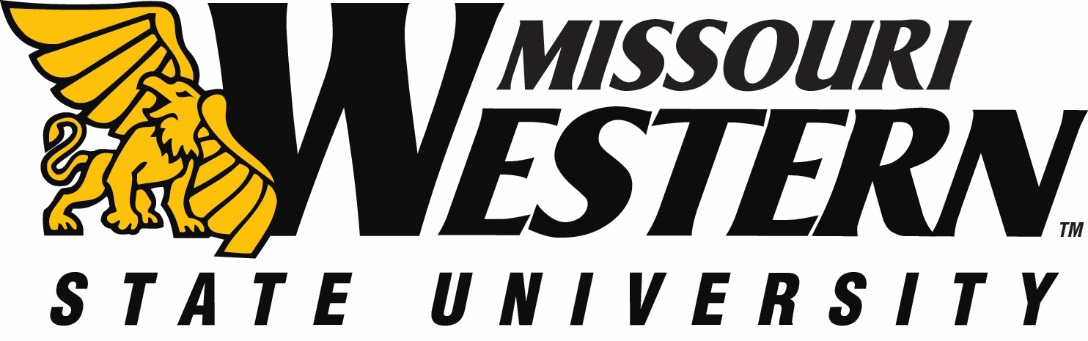  FB NO:  FB24-070					DATE:  		DECEMBER 13, 2023       BUYER:  Kelly Sloan, Purchasing Manager		PHONE:  	(816) 271-4465ADDENDUM #1FUNDING DEPARTMENT:			HEAD START ARPA GRANTEQUIPMENT/SERVICES REQUESTED:    	FLOORING INSTALLATION WILSON HALL HEAD STARTPLEASE NOTE:  SEE BELOW FOR CLARIFICATIONS AND ADDITIONAL INFORMATION:  PLEASE SUBMIT YOUR BID RESPONSE ACCORDINGLY.Discussion at pre-bid regarding removing existing flooring or only particular areas.  Physical Plant has determined that only certain areas will be removed.  They have marked out areas where the tile will need to be removed and the floor prepped before the new floor installation.  If you need to see these areas prior to submitting your bid, please schedule a time with Physical Plant at 816-271-4417 to step up a day and a time.THIS ADDENDUM IS HEREBY CONSIDERED TO BE A PART OF THE ORIGINAL BID SPECIFICATIONS AND NEEDS TO BE INITIALED AND RETURNED WITH YOUR BID.